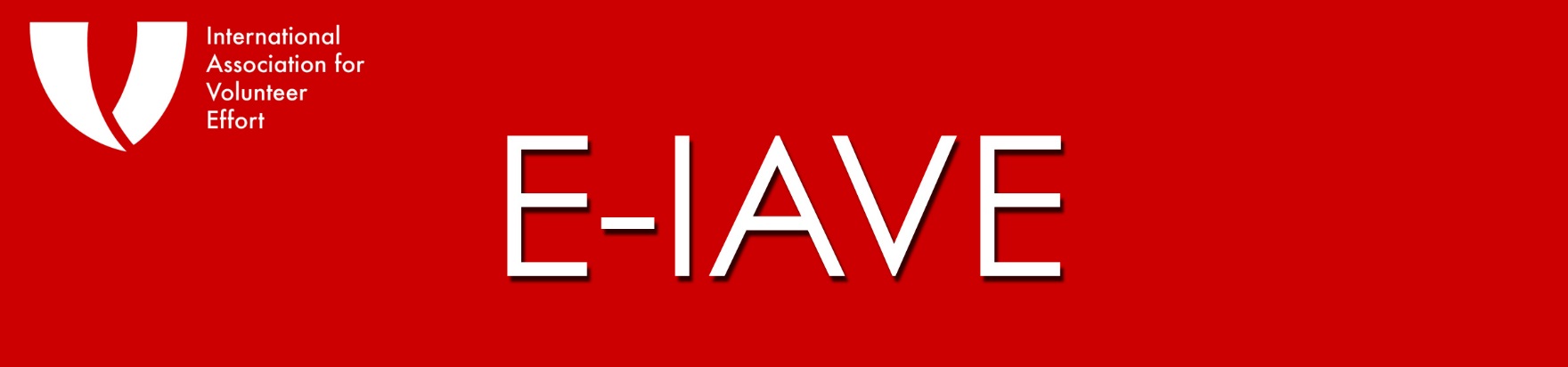 Septiembre-Octubre 2014En este ediciónNoticias de IAVEUn mensaje de Kylee Bates, Presidenta Mundial de IAVENuestra Semana en Gold Coast, Australia en un Vistazo El Voluntariado y los Objetivos de Desarrollo Sostenible de la ONU - Únete a la Campaña! El punto de vista de un Participante de la Conferencia Jóvenes de todas las regiones del mundo se reunieron para celebrar el voluntariadoLos premios de voluntariado corporativo global presentados en Australia Es la Ciudad de México en el 2016!!!!Se anunciaron las fechas para la Conferencia Regional de Voluntariado 2015 de Asia-Pacífico Noticias de los Miembros de IAVEEl 5 de Noviembre es el Día Internacional de los Gestores del Voluntariado La Última Palabra: Declaración de la Juventud Sobre la Conferencia Mundial de la Juventud de Voluntario de IAVE 2014-------------------- Noticias de IAVEUN MENSAJE DE NUESTRA NUEVA PRESIDENTA MUNDIALQueridos colegas de IAVE, Es un placer para mí escribir mi primera columna para el E-IAVE como Presidenta Mundial. Quiero aprovechar la oportunidad para agradecer a todos aquellos que me han felicitado o me han apoyado desde mi elección. Me siento honrada de trabajar con grandes compañeros en la directiva y una Secretaría trabajadora y profesional y voy a trabajar arduamente para IAVE para asegurar que la fe puesta en mí sea recompensada.Esta edición del E-IAVE le sigue rápidamente los talones a un septiembre muy ocupado para IAVE, marcado sobre todo por nuestra destacada conferencia, la 23a Conferencia Mundial de Voluntariado de IAVE y la Conferencia de Voluntariado Juvenil celebradas en Gold Coast, Australia. De hecho, esta edición de E-IAVE se dedica a informar sobre estas.Fue un gran placer tener este evento, clave para el voluntariado mundial, organizado en mi propio país y tomar posesión de la Presidencia Mundial durante este tiempo. Mi agradecimiento y felicitaciones a todos los que han trabajado tan duro en los últimos dos años para llevar a buen término las conferencias. En particular, a la organización anfitriona Volunteering Australia, a Margaret Bell Presidenta del Comité Organizador de la Conferencia y ex presidenta de IAVE, a las organizaciones asociadas, los patrocinadores, los organizadores de la conferencia, los oradores, los voluntarios de Volunteering Gold Coast y a los casi 1,000 delegados que asistieron a las conferencias.Si una Conferencia Mundial de Voluntariado y una Conferencia de Jóvenes Voluntarios no fueron suficientes para mantenernos ocupados durante una semana de primavera en Australia, también celebramos nuestra reunión anual presencial de la junta directiva de IAVE, las reuniones de nuestro Consejo Global de Voluntariado Corporativo, la de la Red Global de Centros Nacionales de Voluntariado y la de Representantes Nacionales de IAVE. Fue una gran oportunidad para ver a muchos miembros de IAVE durante la semana y hablar con ellos sobre el estado del voluntariado en sus países y regiones y sobre temas que les apasionan.Como siempre, los jóvenes que asistieron a la Conferencia de la Juventud dieron un gran consuelo de que el futuro del voluntariado está en buenas manos. Los 150 jóvenes de 26 países nos recordaron en su Declaración Final de la Juventud (véase La última palabra de esta edición) que el voluntariado es una herramienta poderosa que construye el liderazgo entre los jóvenes, ayudando a desarrollar agentes compasivos de cambio activo en el presente y trabajando por un mejor futuro. La nueva asociación de IAVE con Be Collective, la cual se anunció en la Conferencia de Voluntariado Juvenil, nos ayudará a lograr este objetivo.Anteriormente, he compartido con ustedes mi deseo de ver a IAVE reconocido ampliamente como un recurso crítico a nivel mundial y como la voz global del voluntariado. Me agradó que la Junta de IAVE eligiera tomar una fuerte postura de liderazgo en nuestra reunión de junta, realizada en septiembre, al hacer una llamada para que el voluntariado sea reconocido como un activo estratégico para el logro de los Objetivos de Desarrollo Sostenible, que se espera sea adoptado por Naciones Unidas y sus Estados miembro en 2015. Usted puede prestar su apoyo a esta llamada a la acción (ver siguiente artículo) añadiendo su nombre a la lista de seguidores. Vamos a compartir con ustedes las actualizaciones sobre el progreso de nuestra petición en futuras ediciones del E-IAVE.El próximo año la Junta de IAVE iniciará la revisión de nuestro plan estratégico existente (2012 - 2015) y se buscarán maneras para que ustedes puedan hacer aportes. Escucharán más de mí sobre este tema en la primera parte del 2015 y espero con interés su participación.Lamentablemente, debo terminar con una nota sombría. Voluntarios de todo el mundo son impulsados ​​en lo que hacen por un deseo de ayudar a otros. A menudo, especialmente en tiempos de desastre y crisis, ponen su propia seguridad en riesgo y lo hacen de buena manera en la búsqueda de una causa. Por tanto, es con gran tristeza y un poco de rabia que nos enteramos a través de los medios de comunicación de la muerte por decapitación de Alan Henning, un taxista británico que fue secuestrado en diciembre del año pasado, mientras era un miembro voluntario de un equipo de ayuda en el transporte de suministros a Siria. La muerte del Sr. Henning está más allá de la tragedia. Que sea recordado por su coraje para hacer el bien.Kofi Annan dijo de los voluntarios en un discurso en el 2000, "Ellos saben que la verdadera medida del éxito en la vida no es lo que ganamos sino lo que damos de vuelta a nuestros semejantes, hombres y mujeres. Y tienen el valor de creer que lo que hacen va a hacer una diferencia real".Mantengámonos a salvo y sigamos creyendo.Kylee BatesNUESTRA SEMANA EN GOLD COAST, AUSTRALIA EN UN VISTAZO 1 Conferencia Mundial del Voluntariado (nuestra 23ª desde la primera en 1970) 1 Conferencia Mundial de la Juventud (nuestra octava) Un MONTÓN de voluntarios que hicieron la vida más fácil para los participantes, ponentes y organizadores Más o menos 850 participantes de la conferencia mundial, provenientes de 50 países 150 participantes en la conferencia de jóvenes, provenientes de 26 países 1 Gobernador General (Su Excelencia General el Honorable Sir Peter Cosgrove AK, MC) 6800+ menciones del hashtag #IAVE2014, el hashtag oficial para ambos eventos 1 comprometida y trabajadora organización anfitriona, Volunteering Australia 1 crítico e importante equipo de gestión de eventos, Eventcorp 3 ponentes principales, 6 panelistas de plenarias y 16 ponentes en 15 talleres en la conferencia de la juventud 1 Cena de Gala de Apertura 26 Representantes Nacionales de IAVE 12 Centros Nacionales de Voluntariado 16 empresas miembro del Consejo Global de Voluntariado Corporativo representadas 1 Artista Residente (Max Mansell) 7 ponentes de plenarias + 6 panelistas de plenarias en la Conferencia Mundial 33 oradores en los foros de la Conferencia Mundial 145 ponentes en 49 sesiones de trabajo en la Conferencia Mundial 7 Patrocinadores Globales (UPS, Amway, Samsung, State Street, BD, EMC, Standard Chartered) 1 Centro de Exposiciones y convenciones de Gold Coast 30 patrocinadores, socios y partidarios de becas de Australia 189 tweets enviados por Stuart Garland de Volunteer Ireland, ganador del concurso de Twitter 2 Premios de Voluntariado Corporativo Global dados (IBM y BD) 12 miembros de la Junta Directiva de IAVE 6 miembros del equipo de la Secretaría de IAVE 1 membresía en IAVE galardonada de por vida (a Margaret Bell) 4 Presidentes Mundiales de IAVE actuales y pasados yUn maestro de ceremonias salvaje y loco con varios atuendos que representaban todo, desde la formalidad de Australia hasta los Salvavidas de Australia, con un ingenio rápido y un desprecio declarado por las redes sociales quien podía cambiar de humor en cada presentación en un abrir y cerrar de ojos y quien era la persona a quien todos tenían ganas de ver en las plenarias y en la cena de gala - Ralph Devlin QC - ¡Hurra por RALPH !!EL VOLUNTARIADO Y los OBJETIVOS DE DESARROLLO SOSTENIBLE DE LA ONU – ÚNase A LA CAMPAÑA! Naciones Unidas está ahora inmersa en un proceso de consulta para desarrollar la Agenda de Desarrollo Post-2015, con Objetivos de Desarrollo Sostenible (ODS) renovados para 2015-2030. IAVE ha participado activamente con los Voluntarios de las Naciones Unidas y una coalición de organizaciones no gubernamentales y empresas globales para asegurar que el voluntariado sea reconocido por la ONU como un activo estratégico para ayudar a alcanzar los ODS. Este reconocimiento será importante para todos nosotros a medida que seguimos construyendo alianzas con, y apoyo de los gobiernos y las empresas. En su reunión en conjunto con la Conferencia Mundial del Voluntariado, la Junta Directiva de IAVE desarrolló una declaración que hace una llamada a la comunidad global de voluntarios para trabajar en conjunto y fomentar este reconocimiento por parte de las Naciones Unidas. Usted puede ayudar! Diríjase a este enlace para obtener más información y unirse a las 250 personas que firmaron en la conferencia como apoyo a esta declaración.El punto de vista de un PARTICIPANTE DE LA CONFERENCIA [Nos complace compartir con ustedes este artículo escrito por Jesse Hertstein sobre su experiencia en la conferencia, Jesse es Líder Global de Responsabilidad Social Empresarial para Amway, miembro del Consejo Global de Voluntariado Corporativo de IAVE. Él, desde su perspectiva, ha captado muy bien el espíritu y la sustancia de la conferencia. Gracias, Jesse.] Amway fue parte de la Conferencia Mundial del Voluntariado celebrada en Australia este mes, organizada por la Asociación Internacional de Esfuerzos Voluntarios (IAVE).Si bien compartimos la experiencia de nuestra empresa en la creación de un movimiento de voluntariado internacional a través de la campaña de Amway, One by One, y hablamos en un panel con líderes empresariales, organizaciones sin fines de lucro y la ONU, también escuchamos un montón. Estas son algunas de las citas más memorables: 1. "Reconocemos los antepasados ​​de esta tierra." En Australia, como en muchos otros países, los problemas sociales relacionados con el desplazamiento y las luchas de las poblaciones nativas son prioritarios. Esta cita se escuchó en la sesión inaugural de apertura por el Honorable Michael Kirby, ex magistrado del Tribunal Supremo de Australia y actual Presidente del Consejo de Investigación de la ONU, encargado de investigar Violaciones de los Derechos Humanos en Corea del Norte. Fue repetido por casi todos los demás ponentes como un reconocimiento a los aborígenes de Australia. 2. "Los países con alta participación cívica tienden a ser más estables política y económicamente." Richard Dictus, Coordinador Ejecutivo de los Voluntarios de las Naciones Unidas, hizo hincapié en la necesidad de que el voluntariado se reconozca como un elemento clave para alcanzar los nuevos objetivos de desarrollo sostenible de la ONU. También dijo que "la política del gobierno no funcionará si no se tiene la participación de la gente." 3. "Deje que los empleados identifiquen los problemas sociales y luego, dejen que los resuelvan." Nicole Campbell de Intuit, compartió el "gran reto" de su compañía con los empleados para utilizar sus habilidades de resolución de problemas para abordar los problemas sociales que ven en las comunidades que los rodean. Equipos de toda la compañía tienen que ir identificando los problemas y las posibles soluciones, y los equipos ganadores tendrán la oportunidad de pasar tiempo de trabajo en dichas soluciones. Jiseon Tak de Samsung compartió un ejemplo similar, donde los empleados utilizan sus habilidades como voluntarios para crear un ratón de ordenador que pueda ser utilizado por las personas con discapacidades severas. Con un prototipo construido a partir de un par de marcos de anteojos de bajo costo, una cámara sigue los movimientos oculares de los que no pueden utilizar sus brazos o piernas. 4. "Los voluntarios deben ser incentivados, y hay una aplicación para eso." Daniel Buriticá Córdoba es el fundador de la Red Colombiana de Jóvenes –Recojo-. Él está utilizando la tecnología para empoderar a los jóvenes para hacer del voluntariado parte de su identidad y parte de sus credenciales. A través de una aplicación llamada Real Hero (en español), los usuarios obtienen ideas para oportunidades de voluntariado y simples actos de bondad, en función de su interés. Luego acumulan puntos que pueden ser utilizados para alcanzar niveles y ganar premios. Las soluciones tecnológicas estaban por todas partes en la conferencia. Desde los sistemas de seguimiento hasta kits de herramientas para ser voluntario y paquetes de software. Estas soluciones tendrán un papel cada vez más importante como medio de referencia para aquellos que quieran participar. 5. "Las empresas tienen que reconocer la experiencia de las organizaciones sin fines de lucro que existe en las comunidades." Esta cita proviene de Omar Chowdhury, Representante Nacional de IAVE en Bangladesh. Hizo énfasis en que a menudo ya existen las soluciones a los problemas sociales en las comunidades locales, pero las organizaciones sin fines de lucro no siempre tienen los recursos para ampliar sus propios esfuerzos. Cada vez más, los centros de voluntariado se están convirtiendo en importantes intermediarios entre las empresas y las organizaciones sin fines de lucro, o entre organizaciones no lucrativas y voluntarios individuales. Una infraestructura de centros nacionales y locales de voluntariado está surgiendo en muchos países. La conferencia estaba llena de representantes nacionales de centros de voluntariado de diferentes países, buscando formas de mejorar estas conexiones. 6. "No existe el retiro en el voluntariado." Esta cita proviene de Dr. Kang-Hyun Lee, presidente saliente de IAVE. Mientras causó la risa de la multitud, también tocó un acorde. Los voluntarios son un recurso que no se agota después de una sola transacción. Su valor sólo sigue creciendo, y puede ser una de las soluciones más importantes para las cuestiones locales y globales que enfrentamos ahora y en el futuro.JÓVENES DE TODAS LAS REGIONES DEL MUNDO se reunieron para celebrar el VOLUNTARIADO 150 jóvenes participantes de 26 países se reunieron en Gold Coast, Australia, para asistir a la Conferencia Mundial de Voluntariado Juvenil de IAVE 2014. Líderes voluntarios de la Juventud y jóvenes voluntarios de toda Australia, Estados Unidos, Canadá, Escocia, Colombia, China, Francia, España, Brasil, Nueva Zelanda, Rumania, Rusia, Arabia Saudita y muchos más, pasaron 3 días juntos debatiendo y compartiendo experiencias sobre el voluntariado en todo el mundo. Los delegados tuvieron la oportunidad de participar en  talleres en torno a 5 áreas temáticas: operaciones de socorro, interacciones del gobierno, innovación social, alianzas y gestión de proyectos. El evento comenzó con una cálida bienvenida al país con un mensaje por parte de las personas Yugambeh, los dueños tradicionales de la tierra donde se celebró la conferencia. Seguido por un discurso inspirador de Benson Saulo, el Director de la National Indigenous Youth Leadership Academy (NIYLA). Con un toque de humor autocrítico y amor por las historias, Benson se dirigió a los delegados de la juventud y habló sobre el concepto de ser un "no-conformista disciplinado", popularizado por el Dr. Martin Luther King Jr y cómo el Dr. King habló de un compromiso a una causa noble que es más grande que el individuo, la dedicación a un mundo seguro, fuerte, justo y equitativo. Benson afirmó con pasión que: “Necesitamos no-conformistas disciplinados. Los vemos a ellos y decimos cosas como ‘me alegro de que alguien tuvo el valor de decir que’ o ‘usted ha dicho exactamente lo que estamos sintiendo’, incluso ‘Estoy contento de que alguien está pensando como tú’. Los necesitamos porque no tienen miedo de levantar la mano en una habitación de aduladores y decir que no, esta vez no”. Para terminar, les dijo a los participantes que, en todo caso, deben seguir cuestionándolo todo y seguir contando historias. Otra momento inspirador fue dado por otro orador, esta vez durante el segundo día de la conferencia.  Holly Ransom es, para escoger sólo uno de sus muchos logros, la Presidenta de la Cumbre de la Juventud del G20 de 2014 en Australia. Ella habló a los delegados sobre el liderazgo, sobre el "por qué" involucrarse y cómo es realmente importante vivir el mensaje que usted está promoviendo, especialmente cuando se trata de voluntariado. Sirviendo con Surf Life Saving Además de la parte más intelectual del evento, los participantes se involucraron en un proyecto de servicio en la playa organizado por una organización local de Australia llamada Surf Life Saving para aprender acerca de las actividades de rescate y emergencia. Los jóvenes delegados internacionales tuvieron la oportunidad de aprender más sobre el concepto único de "salvar vidas", como el hecho de que es un movimiento multifacético que comprende aspectos clave de servicios voluntarios de salvavidas y el deporte surf competitivo. Desde la perspectiva de los delegados de la juventudEn el programa de la conferencia se ofreció una variedad de contenidos y experiencias que ayudaron a los jóvenes delegados a reunirse, crear proyectos y formar alianzas en torno al tema del voluntariado. Aquí están algunas ideas que algunos de los jóvenes delegados compartieron con nosotros: "Soy voluntario porque tenemos que asumir una responsabilidad más allá de nosotros mismos y nos damos cuenta del poder de la unidad y de la comunidad," dijo uno de los delegados de la juventud durante un taller. "El poder unirme a la Conferencia de Jóvenes Voluntarios de IAVE fue una experiencia memorable. He aprendido mucho de excelentes jóvenes voluntarios de todo el mundo, lo que me inspira a seguir adelante en el voluntariado. "Kim Lam, China "Inspirado. Salí de la Conferencia Mundial de la Juventud de IAVE con una nueva perspectiva de la vida, y con mayor fuerza para hacer de nuestro mundo un lugar mejor. "Nath Inwood, Australia Revise las fotos de los momentos destacados de la Conferencia de la Juventud en nuestro álbum de Facebook! ¿Estuvo también en la Conferencia Mundial de la Juventud de IAVE 2014? No dude en compartir sus ideas y comentarios! Envíenos un correo electrónico a gyvolunteers@iave.org!Los PREMIOS DE VOLUNTARIADO CORPORATIVO GLOBAL Presentados EN AUSTRALIA Los Premios de Voluntariado Corporativo Global 2014 fueron presentados en la Cena de Gala de apertura de la Conferencia Mundial de Voluntariado. Esta fue la culminación de un proceso de aplicación por parte de empresas de todo el mundo y la evaluación y selección por un panel de jueces de líderes de voluntariado y también de los ganadores de la edición inaugural de premios 2012. Los premios fueron entregados por Eduardo Martínez, presidente de la Fundación UPS y miembro de la Junta Directiva de IAVE. En su discurso de apertura, describió la justificación de los premios, "Los premios son el único reconocimiento formal, juzgados independientemente, de excelencia mundial en el voluntariado corporativo. Se otorgan para crear conciencia de la importancia creciente del voluntariado corporativo en todo el mundo y para reconocer a las empresas que están pensando creativamente y trayendo la innovación a su trabajo voluntario - y, como consecuencia, hacen una diferencia demostrable en la vida de sus comunidades y sus empleados”.El Premio a la Práctica Inspiradora, reconoce una compañía global que ha creado una iniciativa de voluntariado de alto impacto diseñada para cumplir con una comunidad específica o necesidad social. Este premio es sobre los efectos tangibles que resultaron de una estrategia basada en un voluntariado específico para satisfacer una necesidad particular. El ganador 2014 es BD por su programa Volunteer Service Trip (VST), con un enfoque particular en los viajes realizados hacia Haití tras el devastador terremoto y que hoy continua su trabajo allí, trabajando de la mano con la ONG, Heart to Heart International. BD ha hecho una gran diferencia en la mejora de un sistema de salud muy frágil en Haití, y 250,000 personas han recibido ayuda a través de sus muchos y variados esfuerzos en el país. BD es una compañía de tecnología médica de 113 años con 30,000 empleados en 50 países en todo el mundo que sirven a las instituciones de salud, ciencias de la vida, investigadores, laboratorios clínicos, industrias y al público en general. Aceptando el premio por BD estuvo May Kwai Cheong, vicepresidente para Asia Central. El Premio del Programa de Voluntariado Mundial, reconoce a una empresa que ha demostrado un enfoque general global ejemplar para el voluntariado corporativo, con una estrategia bien pensada que encaje muy bien con sus valores, prioridades y cultura; un entendimiento y apreciación de los problemas mundiales y las realidades locales; y, actividades que aborden problemas serios de una manera seria. El ganador de 2014 es IBM por los profundos lazos entre su cultura corporativa y el estímulo mundial y apoyo para la participación voluntaria de sus empleados en sus comunidades. En el corazón de su estrategia se encuentra la comunidad On Demand, a través de la cual 255,000 empleados de 120 países se han involucrado en la última década. El enfoque y las prioridades de IBM se alinean estrechamente con las estrategias generales de la empresa, está diseñado tanto para poner a trabajar las habilidades y experiencia de sus empleados al mismo tiempo que les ofrece la oportunidad para su desarrollo profesional a través de su participación. Para aceptar el premio en nombre de IBM estuvo Louise Davis, Ejecutiva de Ciudadanía Corporativa y Asuntos Corporativos de IBM para Asia Pacífico. Un Reconocimiento de Mención de Honor fue entregado a Schneider Electric, RBC (Royal Bank of Canada), Credit Suisse y UPS.¡¡¡ES LA CIUDAD DE MÉXICO EN el 2016!!!! En la clausura de la Conferencia Mundial de Voluntariado 2014, fue hecho el anuncio oficial - la Conferencia Mundial de Voluntariado del 2016 y la Conferencia Mundial de Voluntariado Juvenil serán en la CIUDAD DE MÉXICO!!!Las conferencias vuelven a América del Norte por primera vez desde 1998 (Edmonton, Canadá). Nuestro socio anfitrión en la organización de las conferencias será CEMEFI, el Centro Mexicano para la Filantropía. La planificación conjunta ya está en marcha. Estén atentos para más noticias - y planeen, desde ya, estar con nosotros en el año 2016 en una de las grandes ciudades del mundo!Se anunciaron LAs fechas para la CONFERENCIA REGIONAL DE VOLUNTARIadO 2015 de ASIA-PACÍFICOMarque ahora su calendario para la 15ª Conferencia Regional de Voluntariado de IAVE para Asia-Pacífico en Hanoi, Vietnam - 19-22 de octubre de 2015. La conferencia regional de jóvenes voluntarios se llevará a cabo del 14 al 18 de octubre, con sesiones tanto en Hanoi como en Quang Ninh.NOTICIAS DE LOS MIEMBROS DE IAVEEl 5 DE NOVIEMBRE ES el DIA INTERNACIONAL de los gestores DEl VOLUNTARIADO (IVMDAY) Durante mucho tiempo, el 5 de noviembre fue sólo un día en los calendarios de todos. A partir del 2009, el 05 de noviembre se ha convertido, para los que participan en el ámbito del voluntariado, en un día especial, un día en que se reconocen y celebran a los que están por lo general "detrás del telón" cuando se trata de voluntarios y actividades voluntarias, el Día Internacional de los Gestores del Voluntariado. El verdadero significado de este día reside en el hecho de que es una celebración del liderazgo, el cambio social y la creatividad de las personas que trabajan arduamente para hacer que los programas de voluntariado y los voluntarios sean manejados adecuadamente y con éxito. Así que asegúrese de tomarse unos minutos el 5 de noviembre y decir "Gracias" a un gestor del voluntariado! Para este año, una variedad de banners para medios sociales adecuados para Facebook y Twitter están disponibles en el sitio web del IVMDay, y los animamos a visitar la página y descargar/compartir estos a través de sus medios. Se pueden encontrar en: http://volunteermanagersday.org/posters-y-banners/Ayudemos a promover este día!!!LA ÚLTIMA PALABRADECLARACIÓN DE LA JUVENTUD SOBRE LA CONFERENCIA MUNDIAL DE LA JUVENTUD DE VOLUNTARIO DE IAVE 2014[A lo largo de la Conferencia Mundial de Voluntariado Juvenil de IAVE 2014, los participantes tuvieron la oportunidad de contribuir con sus pensamientos e ideas a esta declaración que se entregó en la sesión plenaria de apertura de la 23a Conferencia Mundial del Voluntariado de IAVE por Agnetta Nyalita (Kenya) y Daniel Buriticá (Colombia), representantes de la juventud ante la Junta Directiva de IAVE, y por Megan Acton (Escocia) y Krishan Shah (Australia), participantes de la conferencia de la juventud. La declaración también está disponible en línea en http://iave.org/sites/default/files/IAVE CMJ 2014 Juventud Statement.docx]El voluntariado es una herramienta poderosa que construye el liderazgo entre los jóvenes, ayudando a desarrollar agentes compasivos de cambio activo en el presente y trabajar por un futuro mejor. Nosotros, los jóvenes de 26 países que asistimos a la Conferencia Mundial de la Juventud de IAVE 2014, afirmamos esto. Creemos que las barreras tienen que ser derribadas para dar mayor acceso a estas oportunidades para los jóvenes de todo el mundo a conectarse a través de plataformas físicas y virtuales para compartir sus iniciativas y proyectos. Es sólo mediante la creación de redes sólidas y sostenibles que nuestro trabajo puede multiplicar su impacto. Tenemos que seguir en forma conjunta el desarrollo de habilidades que nos permitan prosperar y crear un legado de esta conferencia. Somos una comunidad con muchas voces y puntos de vista diversos, pero comprometidos todos juntos para hacer una diferencia a nivel local y a nivel mundial. Pedimos a las organizaciones internacionales de voluntariado, no sólo para seguir garantizando que las voces de los jóvenes que hacen voluntariado sean escuchadas en todo el mundo, sino que se comprometan a mejorar aún más nuestras capacidades para conectarnos al trabajar con nosotros para desarrollar nuestras redes y continuar las conexiones físicas en estas Conferencias Mundiales de la Juventud de IAVE, celebradas cada 2 años. Queremos ser parte de la comunidad de voluntariado en general y queremos jugar un papel central dentro de las organizaciones internacionales incluyendo IAVE y el programa de VNU por lo que nuestra petición es... trabajen con nosotros! Tenemos que ser escuchados, hoy estamos haciendo una diferencia y queremos conectarnos juntos como una comunidad en el futuro!